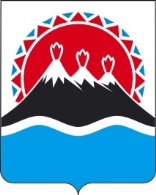 УСТЬ-БОЛЬШЕРЕЦКАЯ 
ТЕРРИТОРИАЛЬНАЯ ИЗБИРАТЕЛЬНАЯ КОМИССИЯ
с возложенными полномочиями Избирательной комиссии
Запорожского сельского поселения ПОСТАНОВЛЕНИЕс.Усть-Большерецк

Об утверждении формы Справки о приеме документов при выдвижении кандидата и Справки о приеме документов для регистрации кандидата
 на выборах главы Запорожского сельского поселения
19 сентября 2021 годаРуководствуясь частью 12 статьи 29, частью 3 статьи 35 Закона Камчатского края "О выборах глав муниципальных образований в Камчатском крае", Усть-Большерецкая территориальная избирательная комиссия	п о с т а н о в л я е т:1. Утвердить форму Справки о приеме документов при выдвижении кандидата на выборах главы Запорожского сельского поселения 19 сентября 2021 года (приложение №1).2. Утвердить форму Справки о приеме документов для регистрации кандидата на выборах главы Запорожского сельского поселения 19 сентября 2021 года (приложение №2).3. Контроль за выполнением настоящего постановления возложить на секретаря Усть-Большерецкой территориальной избирательной комиссии Н.Н. Бокову 

ПредседательУсть-Большерецкой территориальнойизбирательной комиссии	Л.Н. УтенышеваСекретарьУсть-Большерецкой территориальнойизбирательной комиссии	Н.Н. Бокова
УСТЬ-БОЛЬШЕРЕЦКАЯ ТЕРРИТОРИАЛЬНАЯ ИЗБИРАТЕЛЬНАЯ КОМИССИЯ
с возложенными полномочиями Избирательной комиссии 
Запорожского сельского поселенияС П Р А В К Ао приеме документов при выдвижении кандидата 
на выборах главы Запорожского сельского поселения19 сентября 2021 года	Настоящая Справка  выдана  _______________________________________________                                                                 (Ф.И.О. кандидата (иного лица, представившего документы)__________________________________________________________________________________в том, что  “ ____ ” _____________ 2021 года  в ______ час. ____ мин. Усть-Большерецкой территориальной избирательной комиссией приняты следующие документы:1. Заявление кандидата о согласии  баллотироваться на  _______л.2. Сведения о размере и об источниках доходов кандидата, имуществе, принадлежащем кандидату на праве собственности, о вкладах в банках, ценных бумагах на ______л.3. Копия паспорта кандидата (или документа, удостоверяющего личность) на _____л.4. Копия документа об образовании кандидата на _______л.5. Копия трудовой книжки, либо справка с основного места работы кандидата на _______л.6. Справка от руководящего органа политической партии, ее регионального отделения, иного общественного объединения о принадлежности к партии, иному общественному объединению и статусе в нем на _______л. (если кандидат указал такие сведения в своем заявлении о согласии баллотироваться).7. Справка из представительного органа об исполнении обязанностей депутата на непостоянной основе на _______л.  (представляется в том случае, если кандидат является депутатом).8. Иные документы:  _____________________________________________________________________________________________________________________________________________________________________________________________________________________________________________________________________________________________________________________________________________________________________________________________________________________________________________________________________________________________________________________________________________________________________________ - на __________л.	Итого: ______________ л.
Сдал : __________ ( _______________ )     Принял : _____________ ( ______________ )   (кандидат, либо уполномоченный представитель)                                (член избирательной комиссии )                                                                                                               М.П.
Избирательная комиссия доводит до сведения кандидата следующую информацию:для регистрации кандидата необходимо представить не менее 10 подписей избирателей и не более 14 подписей избирателей.Приложение №2к постановлению Усть-Большерецкой 
территориальной избирательной комиссии от 21 июня 2021 года № 15/38	УСТЬ-БОЛЬШЕРЕЦКАЯ ТЕРРИТОРИАЛЬНАЯ ИЗБИРАТЕЛЬНАЯ КОМИССИЯ
с возложенными полномочиями Избирательной комиссии 
Запорожского сельского поселения
С П Р А В К Ао приеме документов для регистрации кандидата 
на выборах главы Запорожского сельского поселения19 сентября 2021 года	Настоящая Справка выдана  _____________________________________________                                                                 (Ф.И.О. кандидата (иного лица, представившего документы)__________________________________________________________________________________
в том, что  “ _____ ” ______________ 2021 года  в _______ час. ______ мин. 

Усть-Большерецкой территориальной избирательной комиссией приняты следующие документы:
	1. Подписные листы  в количестве ___________ листов,            заявленное количество подписей избирателей __________.Примечания по качеству подписных листов :    _______________________________________________________________________(помарки, зачеркивания, исправления и т.д.)______________________________________________________________________________________________________________________________________________2. Протокол об итогах сбора подписей избирателей в 2-х экземплярах и в машиночитаемом виде.3. Сведения об изменениях в данных о кандидате, представленных ранее (если таковые имеются). ________________________________________________________________________________________________________________________________

	  



Сдал : __________ ( _______________ )     Принял : _____________ ( ______________ )   	(кандидат, либо уполномоченный представитель)                                (член избирательной комиссии )                                                                                                               М.П.«21»июня2021г№15/38Приложение №1к постановлению Усть-Большерецкой 
территориальной избирательной комиссии от  21 июня 2021  года № 15/38